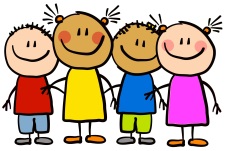 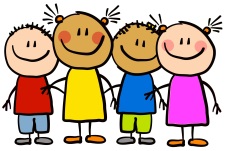 This WeekIn mathematics this week, children have been playing within Nursery’s bug investigation lab to discover and compare the heights of the mini beats. Children have been using language such as ‘tall’ and ‘small’ to describe the mini beasts. Some of which trying to be more adventurous by using words like gigantic. It has also been science week for the children. So they have been engaged in a wide rang of activities such as gardening. And learning about sea pollution.This week, in Miss Saunders phonics, the children have been segmenting and blending the sounds ‘t’ and ‘i’. Whilst in Miss Hosford and Miss Baileys phonics  class, the children have been hearing and saying the sounds ‘s and ’d. Class 5 attendance- 97.1%This WeekIn mathematics this week, children have been playing within Nursery’s bug investigation lab to discover and compare the heights of the mini beats. Children have been using language such as ‘tall’ and ‘small’ to describe the mini beasts. Some of which trying to be more adventurous by using words like gigantic. It has also been science week for the children. So they have been engaged in a wide rang of activities such as gardening. And learning about sea pollution.This week, in Miss Saunders phonics, the children have been segmenting and blending the sounds ‘t’ and ‘i’. Whilst in Miss Hosford and Miss Baileys phonics  class, the children have been hearing and saying the sounds ‘s and ’d. Class 5 attendance- 97.1%Next weekIn out next week, Nursery is going to have a magic Monday 9th and Thursday 12th. As Megan from links is going to come visit the children, prepared with some fun filled activities.Our sounds next week with Miss Saunders will be ‘n’ and ‘p’. Stars of the weekThis week Miss Terry, Miss Hosford and Mrs Bailey have been looking for their stars of the week and for this week we have chosen…Well done to our stars of the week and all of our children! HomeworkHomework will be given out to children attending nursery at the beginning of the week on Wednesday’s. Children attending nursery full time or at the end of the week will receive their homework on Friday. This homework should be completed and returned to your child’s class teacher by the date stated on the sheet. Homework can be returned by uploading photographs to Tapestry or a physical copy can be handed in too.HomeworkHomework will be given out to children attending nursery at the beginning of the week on Wednesday’s. Children attending nursery full time or at the end of the week will receive their homework on Friday. This homework should be completed and returned to your child’s class teacher by the date stated on the sheet. Homework can be returned by uploading photographs to Tapestry or a physical copy can be handed in too.Reminders Please remember to let staff aware if your child is being collected by a different adult. Please also ensure your child has a warm coat to wear outside. Gloves, hats and scarves are also recommended!Reminders Please remember to let staff aware if your child is being collected by a different adult. Please also ensure your child has a warm coat to wear outside. Gloves, hats and scarves are also recommended!